Středisko volného času, Most, 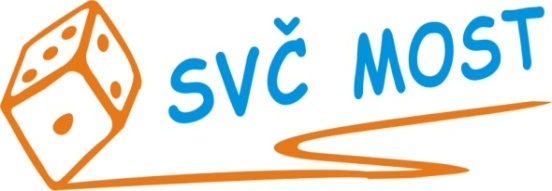 Albrechtická 414, příspěvková organizacee-mail: program@svc-most.cz 	web: www.svc-most.czDodatek č. 1 k objednávce č. 57/2017 	V Mostě dne 19. 9. 2017	Na základě rozšíření a zdržení zakázky Výměny výplní otvorů (okna a vstupní dveře v pavilonu II) se obě strany dohodly na navýšení rozsahu prací – dle nabídkového listu č. 39-2017 o částku 23 170 Kč s DPH a prodloužení termínu dokončení prací do 6. 10. 2017. 		OBJEDNATEL: 						DODAVATEL:	…………….…………………………………			       .....................................................	          Danuše Lískovcová					Zdeněk Rejč	            			         ředitelka SVČ Most				